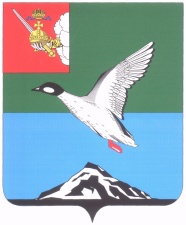 АДМИНИСТРАЦИЯ ЧЕРЕПОВЕЦКОГО МУНИЦИПАЛЬНОГО РАЙОНА П О С Т А Н О В Л Е Н И Еот 11.09.2017 									         № 2607г. ЧереповецО внесении изменений в состав Градостроительного советаЧереповецкого муниципального районаВ соответствии с Градостроительным кодексом Российской Федерации, Федеральным законом от 06.10.2003 №131-ФЗ «Об общих принципах организации местного самоуправления в Российской Федерации» и в связи с кадровыми перестановками ПОСТАНОВЛЯЮ:Внести изменения в состав Градостроительного совета Череповецкого муниципального района, утвержденный постановлением администрации района от 19.11.2013 № 2968, изложив его в новой редакции согласно приложению к данному постановлению.Признать утратившими силу постановления администрации Череповецкого муниципального района:от 02.11.2016 № 1755 «О внесении изменений в состав Градостроительного совета Череповецкого муниципального района» за исключением пункта 2;от 24.01.2017 № 83 «О внесении изменений в состав Градостроительного совета Череповецкого муниципального района».Настоящее постановление подлежит опубликованию в газете «Сельская новь» и размещению на официальном сайте Череповецкого муниципального района в информационно-телекоммуникационной сети Интернет.Глава района                                                                                  Н.В. ВиноградовПриложение к постановлению администрации районаот 11.09.2017 № 2607«УТВЕРЖДЕНпостановлениемадминистрации районаот 19.11.2013 № 2968С О С Т А ВГрадостроительного совета Череповецкого муниципального района»Виноградов Николай Владимирович- глава района, председатель Совета;Матросов Илья Вадимович- первый заместитель главы района, заместитель председателя Совета;Семенова Анастасия Сергеевна- инспектор управления архитектуры и градостроительства администрации района, секретарь СоветаЧлены СоветаЧлены СоветаАвсейков Александр Сергеевич- начальник управления архитектуры и градостроительства мэрии                               г. Череповца, член Союза архитекторов Российской Федерации (по согласованию);Бабаев Дмитрий Махадович- начальник управления строительства и жилищно-коммунального хозяйства администрации района;Борисова Светлана Валентиновна- председатель Комитета имущественных отношений администрации района;Гусева Татьяна Петровна- начальник отдела сельского хозяйства администрации района;Ивашечкин Евгений Константинович- член Союза архитекторов Российской Федерации (по согласованию);Кирьянов Алексей Михайлович- начальник управления архитектуры и  градостроительства администрации района;Маликов Петр Николаевич- директор проектной организации ООО «Мегалайн» (по согласованию);Окунев Дмитрий Николаевич- начальник отдела стратегического планирования администрации района;Семенушкина Светлана Юрьевна- начальник отдела земельного и экологического контроля администрации района;Семенова Елена Михайловна- заместитель председателя Комитета имущественных отношений администрации района;Соловьев Виталий Александрович- заместитель начальника экспертно-правового управления администрации района;Главы муниципальных образований (по согласованию);Главы муниципальных образований (по согласованию);Представители ресурсоснабжающих сетевых организаций (по согласованию).Представители ресурсоснабжающих сетевых организаций (по согласованию).